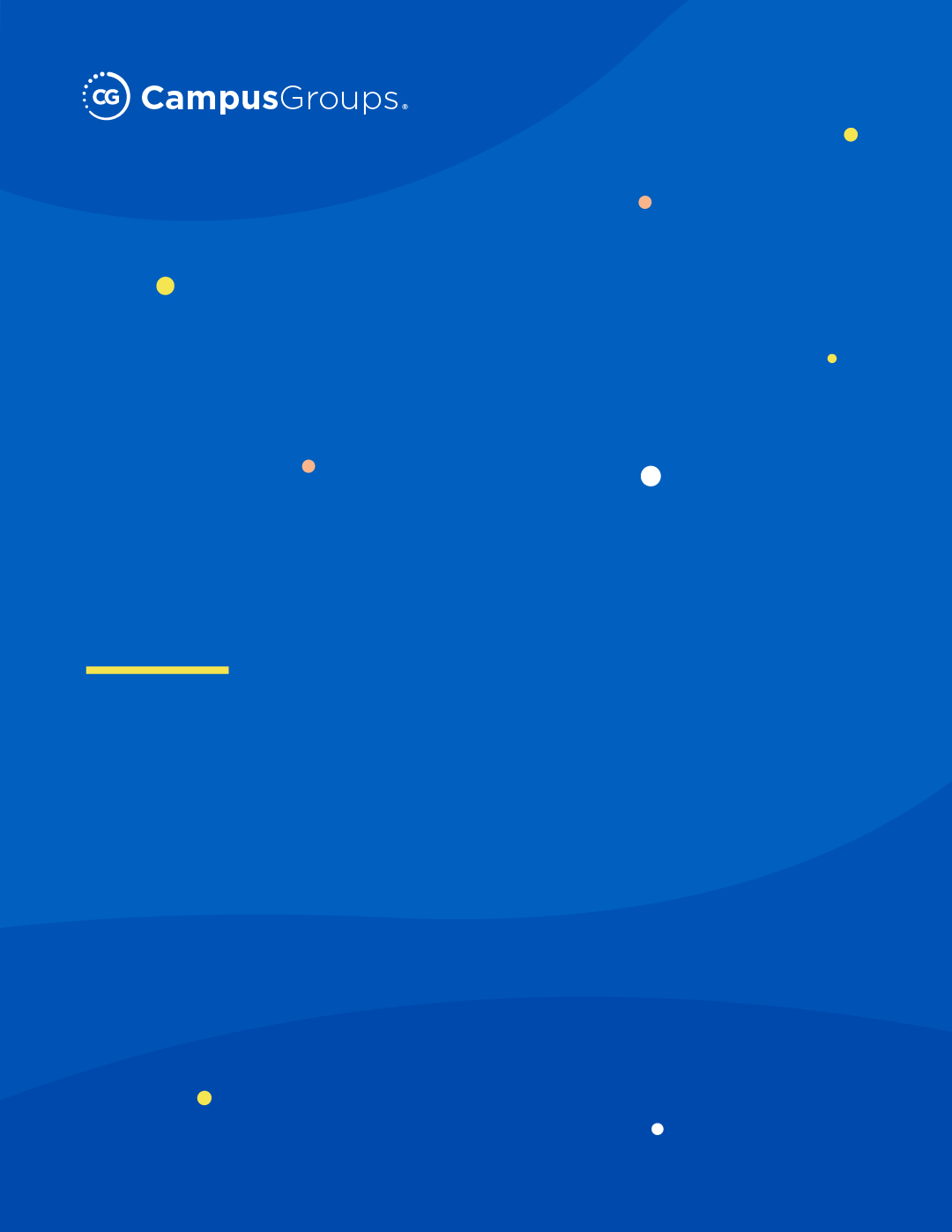 TRAINING SESSIONSAttend one of our virtual training sessions. Note: For a list of our upcoming training sessions, look at our Training Calendar.EVENTSAdd any/all virtual events to CampusGroups. Note: For guidelines on best practices, consult our 'Virtual Events' checklist.Helpful CG Support Articles:How To Create An EventContinue to track attendance for your events - just do it remotely!Note: Have staff, group members, etc. scan the event QR code, which could be displayed at the beginning of a Zoom meeting, screen-share, etc.Have another staff or group member moderate the event in Zoom and add attendees to the event during/after the event.Helpful CG Support Articles:How To Activate The QR Code Self Check-In FeatureMEMEBERSHIP MANAGEMENTSend updates to office staff or group members on your Group Page.Compile and collect email addresses under Contacts.Note: Utilize Member Tags to organize sub-sections of Contacts (and members).Helpful CG Support Articles:What Is The Difference Between Members & ContactsHow To Add Contacts To Your GroupHow To Manage My Group ContactsThe Difference Between ‘Member Tags’ & ‘Subgroup Tags’How To Manage Members With TagsEMAILSUse the email builder to send important updates out to your office staff, group members and Contacts. Note: Add clickboxes to emails that include upcoming virtual events for your group.Helpful CG Support Articles:How To Email Targeted List Of Members How To Email A List Of Contacts (Non-Members)How To Send An Email With A TemplateHow To Add Clickboxes To Your EmailUtilize Push Notifications to send important updates out to your community that will be received on the CampusGroups app.Helpful CG Support Articles:Getting Started With The New Email BuilderUse the ‘Emails Tracking’ function to see who did/didn’t open your email updates and utilize the ‘Resend Email’ button to resend emails to those who haven’t opened emails.Helpful CG Support Articles:How To Track Your EmailsSURVEYS & FORMSTurn paper forms into electronic Forms.Note: Eliminate handouts by adding documents as attachments to events as well.Create an electronic survey to send to fellow staff, group members, etc. to check in on them.Helpful CG Support Articles: How To Create A SurveyMEETING SCHEDULER / CONENCTION PROGRAMSet up virtual office hours utilizing the ‘Meeting Scheduler’ (which syncs your Google or Outlook calendar with CampusGroups), as well as the ‘Connection Program’ function.Helpful Support CG Articles:How To Connect Your Personal Calendar To CampusGroupsHow To Create A Connection ProgramCreation Options Of Connection ProgramsTRACKS & CHECKLISTS / BADGESKeep students engaged virtually by creating a list of actionable items for them to complete and record their daily progress via CampusGroups. You can use a Checklist to encourage attendance at virtual events, completion of surveys your office sends out and other items you add to this ‘Social Distance Engagement’ Checklist.Helpful CG Support Articles:How To Create ChecklistsHow To Create A TrackReward those who complete any Checklists with a ‘Badge’ you can create right in CampusGroups.Helpful CG Support Articles:How To Link Connection Programs & BadgesThis also displays how to connect a Checklist to a Badge.DISCUSSION FORUMSStart a Discussion for ‘COVID-19 Updates’ and use this feed to post updates about your office and/or group’s programming, operations, etc. Note: Pin important COVID-19 Updates on top of the Discussion Feed for everyone to see first.OTHER FUN IDEASBrainstorm fun activities your staff or group can do from home and share the results virtually.Note: These can be included in any ‘Social Distance Engagement’ Checklist created.Virtual ideas can be (via Zoom, Google Hangouts, etc.):Daily check-ins and/or updatesBreakfast/lunch/dinner datesStart reading the same book & have discussionsStart listening to the same podcast & have discussionsDance parties (go the extra mile and make them themed!)Cook/bake the same recipe in real timeHave lip sync competitions (recording speakers/music performances)Have Netflix (or Hulu, Amazon Prime, HBO, etc.) watch parties togetherTake a virtual museum tour togetherDownload different game apps that can be played in real time